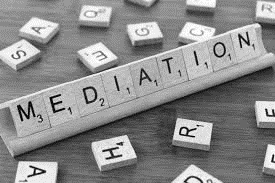 
IT’S A GOOD OPTION FOR AT-RISK YOUTH and CHINS PETITIONS
BENEFITS of Mediation:Meet with a highly skilled professional mediatorReduces time spent in courtOption to keep your legal petition in place while the court monitors your mediated agreementsPotential for better results/outcomesYour family will make the final decisions for your family, not a JudgeStill have access to all the benefits of court case management referrals and resources without court hearingsIt’s FREE!To schedule mediation or for questions about mediation and other benefits contact the At-Risk Youth Case manager:
Seattle At-Risk Youth Case Manager:Karen Chapman
karen.chapman@kingcounty.gov 
206-477-4946Kent Maleng Regional Justice Center At-Risk Youth Case Manager:Amy Andree 
amy.andree@kingcounty.gov 
206-477-2759